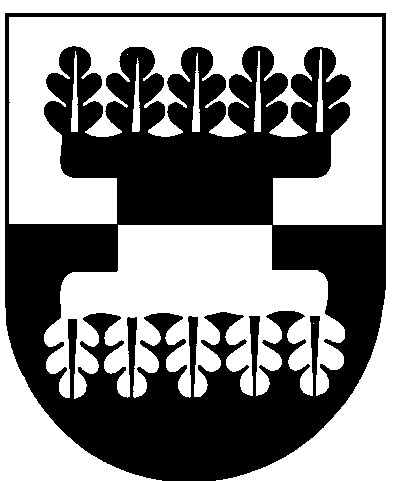 ŠILALĖS RAJONO SAVIVALDYBĖS ADMINISTRACIJOSDIREKTORIUSĮSAKYMASDĖL ŽEMĖS SKLYPO (KADASTRO NR. 8760/0006:114), ESANČIO ŠILALĖS MIESTE, STRUIKŲ G. 3, NAUDOJIMO BŪDO KEITIMO DETALIOJO PLANO RENGIMO 2020 m.  vasario 24 d. Nr. DĮV-163Šilalė	Vadovaudamasis Lietuvos Respublikos vietos savivaldos įstatymo 29  straipsnio 8 dalies 2 punktu, Lietuvos Respublikos teritorijų planavimo įstatymo 24 straipsnio 5 dalimi, Kompleksinio teritorijų planavimo dokumento rengimo taisyklių, patvirtintų Lietuvos Respublikos aplinkos ministro . sausio 2 d. įsakymu Nr. D1-8 „Dėl Kompleksinio teritorijų planavimo dokumento rengimo taisyklių patvirtinimo“, 244, 246, 249 punktais, Šilalės miesto bendruoju planu, patvirtintu Šilalės rajono savivaldybės tarybos . kovo 27 d. sprendimu Nr.T1-107 „Dėl Šilalės rajono savivaldybės teritorijos ir savivaldybės teritorijos dalies (Šilalės miesto) bendrojo plano tvirtinimo“ ir Žemės sklypo (kadastrinis Nr. 8760/0006:30, bendras plotas 1,0248 ha), esančio Šilalės mieste, Struikų g. 5, dalijimo į du sklypus detaliuoju planu, patvirtintu Šilalės rajono savivaldybės administracijos direktoriaus 2009 m. sausio 26 d. įsakymu Nr. DĮV-124 „Dėl žemės sklypo, esančio Šilalės mieste, Struikų g. 5, dalijimo detaliojo plano tvirtinimo“:   	1. N u s p r e n d ž i u pradėti rengti žemės sklypo (kadastro Nr. 8760/0006:114), esančio Šilalės mieste, Struikų g. 3, naudojimo būdo keitimo detalųjį planą.             2. N u s t a t a u detaliojo plano rengimo tikslus:            2.1. pakeisti Žemės sklypo (kadastrinis Nr. 8760/0006:30, bendras plotas 1,0248 ha), esančio Šilalės mieste, Struikų g. 5, dalijimo į du sklypus detaliojo plano, patvirtinto Šilalės rajono savivaldybės administracijos direktoriaus 2009 m. sausio 26 d. įsakymu Nr. DĮV-124 „Dėl žemės sklypo, esančio Šilalės mieste, Struikų g. 5, dalijimo detaliojo plano tvirtinimo“, sprendinius;	2.1.1. pakeisti detaliajame plane suformuoto žemės sklypo Nr. 2 (registruoto Šilalės mieste, Struikų g. 3, kadastro Nr. 8760/0006:114) privalomuosius reglamentus: naudojimo būdą iš visuomeninės paskirties  teritorijos į daugiabučių gyvenamųjų pastatų ir bendrabučių teritorijos, nustatyti didžiausius leistinus užstatymo tankio ir intensyvumo rodiklius, užstatymo tipus ir užstatymo aukštį, nurodyti specialiąsias žemės naudojimo sąlygas.                  3. T v i r t i n u  žemės sklypo (kadastro Nr. 8760/0006:114), esančio Šilalės mieste, Struikų g. 3, naudojimo būdo keitimo detaliojo plano rengimo planavimo darbų programą  (pridedama).4. Į p a r e i g o j u  paskelbti šį įsakymą Šilalės rajono savivaldybės interneto tinklalapyje www.silale.lt.	Šis įsakymas gali būti skundžiamas Lietuvos Respublikos administracinių bylų teisenos įstatymo nustatyta tvarka Lietuvos administracinių ginčų komisijos Klaipėdos apygardos skyriui (H. Manto g. 37, 92236 Klaipėda) arba Regionų apygardos administracinio teismo Klaipėdos rūmams (Galinio Pylimo g. 9, 91230 Klaipėda) per vieną mėnesį nuo šio įsakymo paskelbimo arba įteikimo suinteresuotam asmeniui dienos.Administracijos direktorius                                                        Valdemaras Jasevičius